АДМИНИСТРАЦИЯ КРАСНОСЕЛЬКУПСКОГО РАЙОНАПОСТАНОВЛЕНИЕ«19» апреля 2024 г.                                                                           № 129-Пс. КрасноселькупО внесении изменений в некоторые Административные регламенты Управления по труду и социальной защите населения Администрации Красноселькупского района по предоставлению муниципальных услуг В целях приведения нормативных правовых актов Администрации Красноселькупского района в соответствие с законодательством Российской Федерации, руководствуясь Уставом муниципального округа Красноселькупский район Ямало-Ненецкого автономного округа, Администрация Красноселькупского района постановляет:1. Утвердить прилагаемые изменения, которые вносятся в некоторые Административные регламенты Управления по труду и социальной защите населения Администрации Красноселькупского района по предоставлению муниципальных услуг.2. Опубликовать настоящее постановление в газете «Северный край» и разместить на официальном сайте муниципального округа Красноселькупский район Ямало-Ненецкого автономного округа.3. Настоящее постановление вступает в силу со дня его официального опубликования.Глава Красноселькупского района                                             Ю.В. ФишерПриложениеУТВЕРЖДЕНЫпостановлением Администрации Красноселькупского районаот «19» апреля 2024 г. № 129-ПИЗМЕНЕНИЯ,которые вносятся в некоторые Административные регламенты Управления по труду и социальной защите населения Администрации Красноселькупского района по предоставлению муниципальных услуг1. В пункте 2.13.8 Административного регламента по предоставлению муниципальной услуги  «Установление, перерасчет и выплата пенсии за выслугу лет в муниципальном округе Красноселькупский район», утвержденного постановлением Администрации Красноселькупского района от 14 декабря 2023 года 
№ 447-П, слова «Требования к помещению должны соответствовать санитарным правилам СП 2.2.3670-20 «Санитарно-эпидемиологические требования к условиям труда» заменить словами «Требования к помещению должны соответствовать санитарно-эпидемиологическим правилам и нормативам «Санитарно-эпидемиологические требования к условиям труда» СП 2.2.3670-20.».2. В пункте 2.13.8 Административного регламента по предоставлению муниципальной услуги «Возмещение расходов по оплате оздоровления детей, постоянно проживающих в муниципальном округе Красноселькупский район Ямало-Ненецкого автономного округа», утвержденного постановлением Администрации Красноселькупского района от 14 декабря 2023 года № 449-П, слова «Требования к помещению должны соответствовать санитарным правилам СП 2.2.3670-20 «Санитарно-эпидемиологические требования к условиям труда» заменить словами «Требования к помещению должны соответствовать санитарно-эпидемиологическим правилам и нормативам «Санитарно-эпидемиологические требования к условиям труда» СП 2.2.3670-20.».3. В пункте 2.13.8 Административного регламента по предоставлению муниципальной услуги «Предоставление выплат гражданам, удостоенным звания «Почетный гражданин муниципального округа Красноселькупский район Ямало-Ненецкого автономного округа», утвержденного постановлением Администрации Красноселькупского района от 14 декабря 2023 года № 450-П, слова «Требования к помещению должны соответствовать санитарным правилам СП 2.2.3670-20 «Санитарно-эпидемиологические требования к условиям труда» заменить словами «Требования к помещению должны соответствовать санитарно-эпидемиологическим правилам и нормативам «Санитарно-эпидемиологические требования к условиям труда» СП 2.2.3670-20.».4. В пункте 2.13.8 Административного регламента по предоставлению муниципальной услуги «Компенсация расходов лицам, работающим в учреждениях, финансируемых за счет средств местного бюджета, расположенных на территории муниципального округа Красноселькупский район, и членам их семей в случае переезда к новому месту жительства за пределы Ямало-Ненецкого автономного округа», утвержденного постановлением Администрации Красноселькупского района от 15 декабря 2023 года № 453-П, слова «Требования к помещению должны соответствовать санитарным правилам СП 2.2.3670-20 «Санитарно-эпидемиологические требования к условиям труда» заменить словами «Требования к помещению должны соответствовать санитарно-эпидемиологическим правилам и нормативам «Санитарно-эпидемиологические требования к условиям труда» СП 2.2.3670-20.».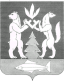 